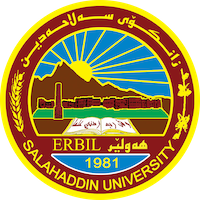 Academic Curriculum Vitae Personal Information:                                           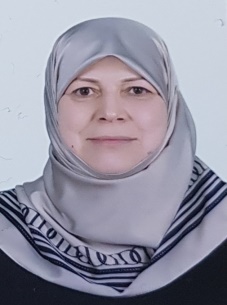 Full Name: بروين فتاح عباس     Academic Title:       مدرّسةEmail: (university email): parween.abbas@su.edu.krdMobile:   07504673362Education:State all educations accomplishedخريجة كلية الآداب / الجامعة المستنصرية / قسم اللغة العربية حاصلة على شهادة البكالوريوس في اللغة العربية / الجامعة المستنصرية : 1990 / 1991حاصلة على شهادة الماجستير في اللغة العربية ـ اللغة / الجامعة المستنصرية : 2002حاصلة على شهادة الدكتوراه في اللغة العربية ـ اللغة / تخصص (النحو) / جامعة الموصل : 2016  Employment:State employment starting from first employment:   تم تعييني بصفة مدرّسة على ملاك وزارة التربية العراقية / بغداد  بتاريخ 28 /10 / 1993تم نقل خدماتي الى وزارة التعليم العالي والبحث العلمي / جامعة صلاح الدين / أربيل بوصفي تدريسية في كلية العلوم الإسلامية/ قسم الشريعة عام 2003ولا أزال مستمرة في التدريس Qualifications Teaching qualificationsIT qualifications:وزارة التعليم العالي والبحث العلمي / الجامعة المستنصرية – مركز الحاسبة الالكترونية / دورة تاهيلية لتعليم الحاسوب للتقديم للدراسات العليا في الجامعات العراقية بتاريخ 7ــ 30 / 10 / 2000 Language qualifications such as TOEFL, IELTS or any equivalent:TOEFL ITP Score 29/ 1 / 2011في معهد( امديست ) في أربيل   Any professional qualificationYou could put any professional courses you have attendedشهادة كفاءة الكومبيوتر في كلية العلوم / جامعة صلاح الدين / أربيل بتاريخ : 2 / 10 / 2007شهادة كفاءة اللغة الإنكليزية في كلية العلوم / جامعة صلاح الدين / أربيل بتاريخ : 22 / 4 / 2008Teaching experience:State all teaching courses you delivered, stating undergraduate or post graduateدورة طرق التدريس في مديرية التعليم المستمر من تاريخ 6 / 9 / 2008 الى 17 / 3 / 2009 بتقدير( جيد ).المشاركة في دورة تدريبية بعنوان :( فن الكلام ومهارات التقديم) في كلية العلوم الإسلامية جامعة صلاح الدين بالتعاون مع مركز صلاح الدين الايوبي للبحوث والدراسات الإسلامية ،  بواقع ساعتين لمدة ثلاثة أيام بتاريخ : 23،24،25 / 1 / 2018 المشاركة في الكورس التدريبي: ( نتائج الامتحانات وتقييمها الكترونيا ) في مركز ابن سينا للتعليم الالكتروني / جامعة صلاح الدين بتاريخ : (26 ـ 28 / 2017)   Courses, trainings, lab supervision, etc.,مارست مهنة التدريس في كلية العلوم الإسلامية / قسم الشريعة / جامعة صلاح الدين / أربيل ودرّست المراحل الأربعة للبكالوريوس منذ عام 2003 والى الان 2023قمت باشراف ومناقشة عدد كبير من بحوث التخرج لطلاب المرحلة الرابعة في قسم الشريعة وكذلك في قسم الدراسات الإسلامية في الكليةفضلا عن تقييم بحوث الماجستير للطلاب الحاصلين عليها في الجامعت التركية المشاركة في وورك شوب ( فن القيادة )  بتاريخ 19 / 12 / 2018Research and publicationsState all researches, publication you made.الحذف الواجب في بديعيات الآثاري (ت 828 هـ ) دراسة نحوية / مجلة زانكو للعلوم الإنسانية ، مجلة محكمة / جامعة صلاح الدين / أربيل ، العدد(1)، المجلد (19) ، صفحة (95 ـ 107)عارض التقديم الواجب في الجملة دراسة نحوية في بديعيات الآثاري (ت 828 هـ) / مجلة الأستاذ / كلية التربية ـ ابن رشد / جامعة بغداد ، مجلة محكمة.Conferences and courses attendedGive details of any conferences you have attended, and those at which you have presented delivered poster presentations.المشاركة بالحضور في مؤتمرات متعددة منها : المؤتمر العلمي الدولي الأول للتعليم واللغات بعنوان ( بالعلم نبني كردستان ونبني مستقبلنا ) المقام من قبل كلية اللغات / جامعة صلاح الدين / اربيل مع الجامعة اللبنانية الفرنسية في أربيل بتاريخ : 9 / 5 / 2018المؤتمر الخامس لكلية العلوم الإسلامية / جامعة صلاح الدين / أربيل مع مركز صلاح الدين الايوبي للبحوث والدراسات الإسلامية بعنوان: (كرامة الاسرة من منظور ديني ـ قانوني ـ اجتماعي ، التحديات والحلول بتاريخ : 28 / 2 / 2023المشاركة بالحضور في المؤتمر العلمي الدولي الثاني بمشاركة جامعة صلاح الدين / أربيل بعنوان : (نحو ثقافة اجتماعية معتدلة تحارب العنف والإرهاب ودور الجامعات والمؤسسات ذات الصلة في ترسيخها ) بتاريخ : 8 / 3 / 2023      المشاركة بالحضور في المؤتمر العلمي الدولي بعنوان : (الزلمي واجتهاداته في الشريعة والقانون ) المنعقد بين كليتي القانون والعلوم الإسلامية  بتاريخ : (16 ـ 17 / 1 / 2019 ) المشاركة بالحضور في اعمال الملتقى المفتوح الأول بعنوان : ( دور الجامعات في بناء ونشر فكر السلم الداخلي والمجتمعي )المنعقد في رحاب جامعة صلاح الدين / أربيل للفترة (10 ـ 11 / 10 / 2018 )Funding and academic awards List any bursaries, scholarships, travel grants or other sources of funding that you were awarded for research projects or to attend meetings or conferences.Professional memberships List any membership you hold of any professional body or learned society relevant to your research or other life activities.شاركت في الكثير من اللجان على مستوى الكلية وعلى مستوى القسم كذلك ومنها :عضو لجنة الانضباط في كلية العلوم الإسلاميةعضو اللجنة الامتحانية في كلية العلوم الإسلامية عضو لجنة الاعتراضات على نتائج الامتحانات النهائية في كلية العلوم الاسلاميةعضو لجنة الانضباط في كلية العلوم الاسلامية عضو اللجنة العلمية في فسم الشريعة رئيس اللجنة العلمية في قسم الشريعةعضو لجنة الصحة والسلامة في كلية الشريعة                                                                                          Professional Social Network Accounts:List your profile links of ReserchGate, LinkedIn, etc.ريسيرج كيتكوكل سكولرشبلينكديناورسيدIt is also recommended to create an academic cover letter for your CV, for further information about the cover letter, please visit below link:https://career-advice.jobs.ac.uk/cv-and-cover-letter-advice/academic-cover-letter/الاسم : بروين فتاح عباسمحل وتاريخ الولادة :1968/6/7 خانقين / ديالى  الجنس : أنثىالحالة الاجتماعية : متزوجةالديانة: مسلمة الجنسية : عراقيةخريجة كلية الاداب / قسم اللغة العربية الاختصاص : لغة / الاختصاص الدقيق : النحوحصلت على شهادة البكالوريوس / قسم اللغة العربية/ الجامعة المستنصرية  1990/ 1991م  عينت مدرّسة على ملاك وزارة التربية / بغداد عام 1993 .حصلت على شهادة ماجستير لغة عربية /كلية الاداب / الجامعة المستنصرية /2002م  تم نقل خدماتي الى وزارة التعليم العالي والبحث العلمي / جامعة صلاح الدين أربيل/ بوصفي  تدريسية في كلية العلوم الاسلامية  قسم الشريعة عام 2003 م حصلت على شهادة الدكتوراه في النحو العربي / كلية الآداب / جامعة الموصل 2016 م   مستمرة في التدريس في كلية العلوم الاسلامية ، قسم الشريعة .شاركت في لجان كلية العلوم الاسلامية بصفة عضو او رئيس لجنة كالاتي:عضو لجنة الانضباط في كلية العلوم الإسلاميةعضو اللجنة الامتحانية في كلية العلوم الإسلامية عضو لجنة الاعتراضات على نتائج الامتحانات النهائية في كلية العلوم الاسلاميةعضو لجنة الانضباط في كلية العلوم الاسلامية عضو اللجنة العلمية في فسم الشريعة رئيس اللجنة العلمية في قسم الشريعةعضو لجنة الصحة والسلامة في كلية الشريعة